СОБРАНИЕ ДЕПУТАТОВ АГАПОВСКОГО МУНИЦИПАЛЬНОГО РАЙОНА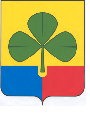 ЧЕЛЯБИНСКОЙ ОБЛАСТИПЯТЬДЕСЯТ ВТОРОЕ ЗАСЕДАНИЕ ПЯТОГО СОЗЫВАРЕШЕНИЕот 22.02.2019  г.	                         с. Агаповка			                   № 406Об отмене действия Положения об оплате труда работников МУЗ Агаповская центральнаярайонная больница администрации Агаповского муниципального района Руководствуясь Федеральным законом от 06.10.2003 г. №131 –ФЗ «Об общих принципах организации местного самоуправления в Российской Федерации», Уставом Агаповского муниципального района, Собрание депутатов Агаповского муниципального района РЕШАЕТ:1. Отменить Положение об оплате труда работников МУЗ Агаповская центральная районная больница Администрации Агаповского муниципального района (далее Положение), утвержденное решением Собрания депутатов Агаповского муниципального района от 25.12.2015 г. №58, с последующими изменениями и дополнениями, утвержденными решениями Собрания депутатов Агаповского муниципального района от 27.05.2016 г. № 108, от 30.03.2018 г. № 292.2. Настоящее решение вступает в силу с момента подписания и распространяется на правоотношения, возникшие с 01 января 2019 года.3.  Контроль исполнения настоящего решения возложить на постоянную комиссию по бюджетно-финансовой, экономической политике, муниципальной собственности, земельным отношениям, хозяйственному развитию (Козлов Л.П.) и главного врача МУЗ «Агаповская ЦРБ»  (Айдынян В.Л.).Глава Агаповского муниципального района                           Б.Н. ТайбергеновПредседатель Собрания депутатовАгаповского муниципального района                                  С.А. Ульянцев